The Vinařkská Garni Hotel - https://www.skm.muni.cz/hotel/garni-vinarska?enThe accommodation capacity is 59 twin rooms, 4 triple rooms, 2 quadruple rooms, and 2 suites. All rooms include sanitary facilities and a kitchenette. All the rooms offer the possibility of a wired Internet connection, WiFi eduroam, and WiFi Hotel-SKM.
The accommodation includes breakfast. Lunch and dinner can be provided in the snack bar or in the Vinařská canteen.Student rooms are available only during the summer holidays. The capacity is limited during the academic year.Cars can be parked in the car park near the Garni Hotel. The car park operation is regulated by operation rules. Free parking for hotel guests (except the period of MotoGP). A parking card allowing repeated access is available at the reception desk of the Garni Hotel, a deposit of 100,- CZK requested.You can find usNear the Brno Exhibition Centre (BVV). The connection from the city center is from the main train station by tram No. 1 (Lipová stop), or from the Bohunice University Campus by trolleybus No. 25. - mapInformation and bookings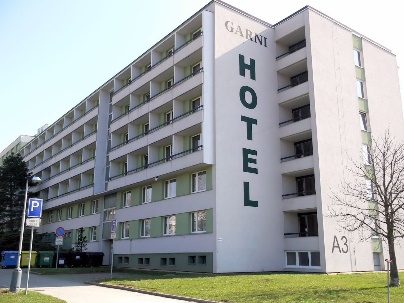 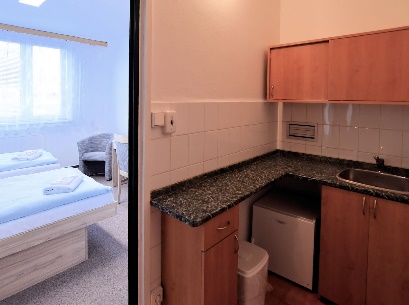 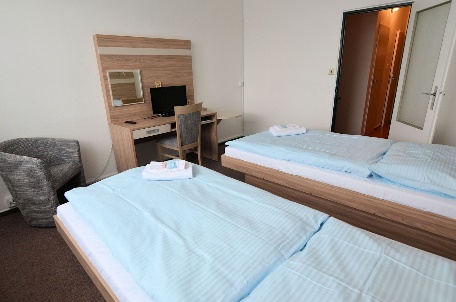 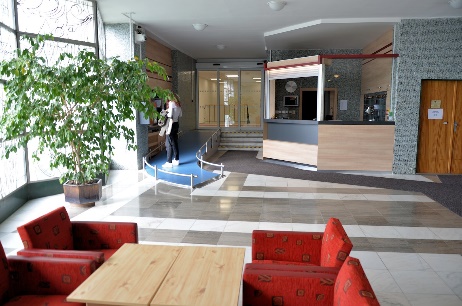 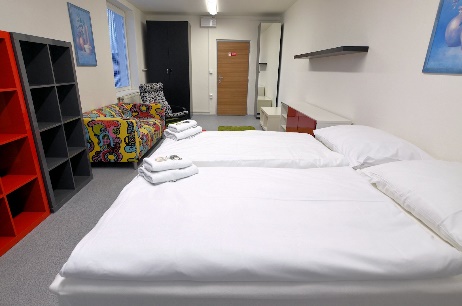 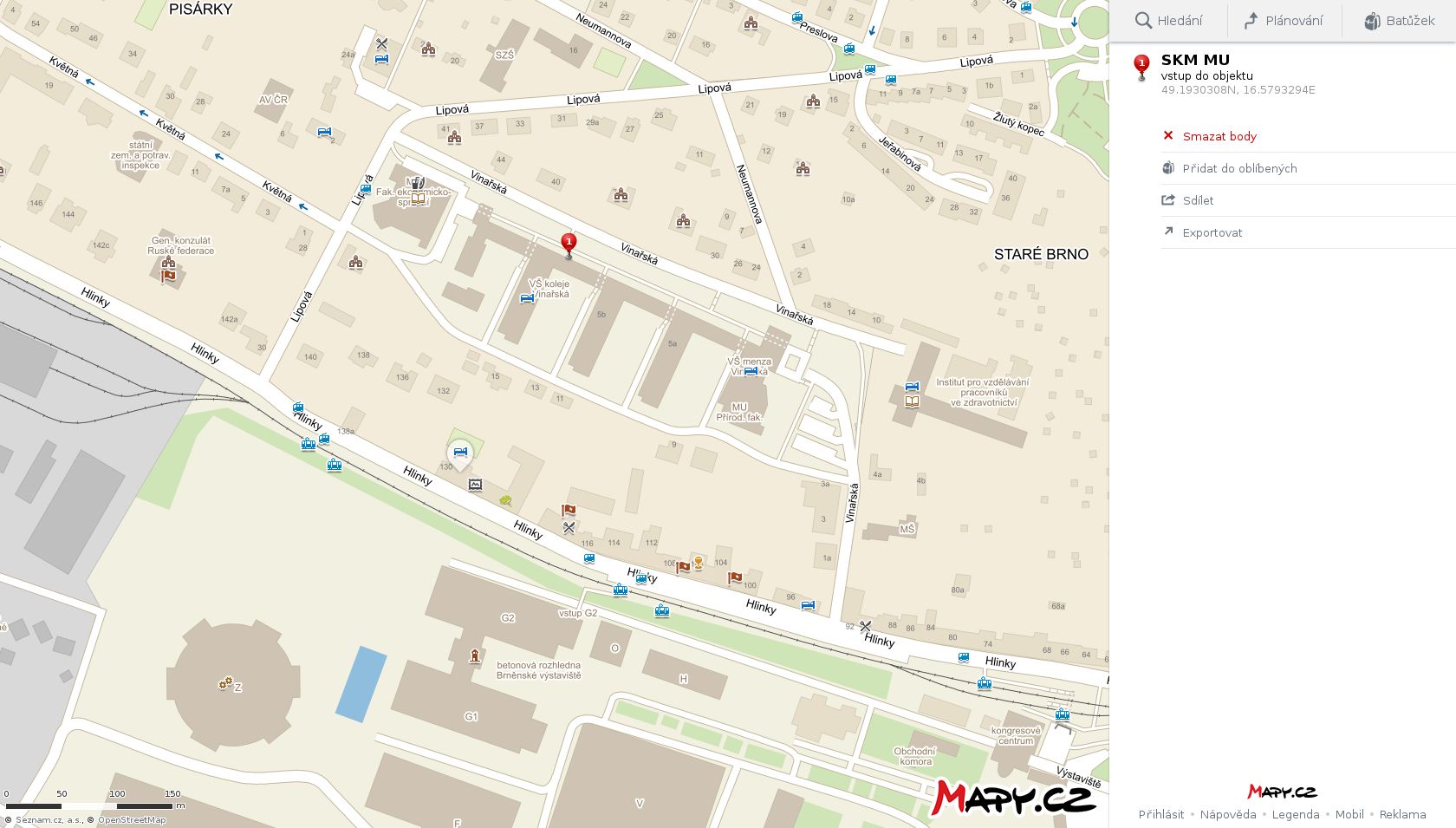 Klašková Ilona: 549 49 2705e-mail: hotel.vinarska@skm.muni.czAddress: Vinařská 470/5c, 603 00 BrnoReception: 549 49 2713